Уведомление о проведении публичных консультаций посредством сбора замечаний и предложений организаций и граждан в рамках анализа проекта нормативного правового акта на предмет его влияния на конкуренцию Приложение 1                                                                                                                                                                 ПРОЕКТ:ПОСТАНОВЛЕНИЕАДМИНИСТРАЦИИ ВЕЙДЕЛЕВСКОГО РАЙОНАБЕЛГОРОДСКОЙ ОБЛАСТИп. Вейделевка        «____» _________ 2023 г.                                                               №____Об утверждении Положения о размещении информации о деятельности органов местного самоуправления Вейделевского района и подведомственных им организаций на официальных страницахВ соответствии с  Федеральным законом от 9 февраля 2009 года № 8-ФЗ «Об обеспечении доступа к информации о деятельности государственных органов и органов местного самоуправления» (далее - Федеральный закон № 8-ФЗ), Федерального закона от 14 июля 2022 года № 270-ФЗ «О внесении изменений в Федеральный закон «Об обеспечении доступа к информации о деятельности государственных органов и органов местного самоуправления» и статью 10 Федерального закона «Об обеспечении доступа к информации о деятельности судов в Российской Федерации» (далее - Федеральный закон № 270-ФЗ), распоряжением Правительства Российской Федерации от 2 сентября 2022 года № 2523-р, постановлением Правительства Белгородской области от 9 января 2023 г. № 3-пп «Об утверждении положения о размещении информации о деятельности государственных органов Белгородской области и подведомственных им организаций на официальных страницах», в целях совершенствования взаимодействия органов местного самоуправления Вейделевского района Белгородской области и подведомственных им организаций в информационных системах и (или) программах для электронных вычислительных машин постановляю:      1.  Определить официальными страницами администрации Вейделевского района: социальная сеть Вконтакте - https://vk.com/veidrayon; социальная сеть Одноклассники - https://ok.ru/veidrayon31.       2. Утвердить Положение об организации работы администрации Вейделевского района с официальными страницами в новой редакции (далее - Положение) (прилагается).       3. Определить заместителя главы администрации Вейделевского района - руководителя аппарата главы администрации района Лемзякову Ю.А. лицом, ответственным за организацию доступа к информации о деятельности администрации Вейделевского района на официальных страницах администрации Вейделевского района.        4. Органам местного самоуправления Вейделевского района Белгородской области и подведомственным им организациям обеспечить создание официальных страниц и размещение на них информации о своей деятельности в соответствии с Положением.      5. Заместителю главы администрации Вейделевского района -руководителю аппарата главы администрации района Лемзяковой Ю.А. обеспечить:	организацию работы органов местного самоуправления Вейделевского района и подведомственных им организаций с официальными страницами;взаимодействие с органами местного самоуправления Вейделевского района и подведомственными им организациями по вопросам работы с официальными страницами.      6. Муниципальному центру управления (Аверина Н.В.) обеспечить:оказание консультационной и методической помощи органам местного самоуправления Вейделевского района и подведомственным им организациям по вопросам организации работы с официальными страницами;контроль за работой органов местного самоуправления Вейделевского района и подведомственных им организаций с официальными страницами.        7. Рекомендовать главам администраций городского и сельских поселений:принять аналогичные правовые акты, регулирующие вопросы организации работы с официальными страницами с учетом положений настоящего постановления;- возложить контроль за работой органов местного самоуправления Вейделевского района и подведомственных им организаций с официальными страницами на муниципальные центры управления.       8. Признать утратившим силу Постановление администрации Вейделевского района Белгородской области от 19 июня 2023 года № 174 «Об утверждении Положения о размещении информации о деятельности органов местного самоуправления Вейделевского района и подведомственных им организаций на официальных страницах».       9. Контроль за исполнением настоящего постановления возложить на заместителя главы администрации Вейделевского района - руководителя аппарата главы администрации района Лемзякову Ю.А.Глава администрацииВейделевского района                                                                        А.АлексеевПриложение                                                                       к постановлению администрации                                                                             Вейделевского района                                                                       от «___» ________ 2023 года № ___                                                                        Утвержденопостановлением администрации                                                                            Вейделевского районаот «___» ________ 2023 года № ___Положение о размещении информации о деятельности органов местногосамоуправления Вейделевского района и подведомственных им
организаций на официальных страницахПоложение об организации работы органов местного самоуправления Вейделевского района и подведомственных им организаций с официальными страницами (далее - Положение) определяет порядок создания и ведения официальных страниц органов местного самоуправления Вейделевского района и подведомственных им организаций, подведомственных учреждений и (или) организаций в сети Интернет.Положение разработано в целях совершенствования работы органов местного самоуправления Вейделевского района и подведомственных им организаций в сети Интернет, а также стандартизации механизмов работы.Положение разработано в соответствии с Федеральным законом от 9 февраля 2009 года № 8-ФЗ «Об обеспечении доступа к информации о деятельности государственных органов и органов местного самоуправления» (далее - Федеральный закон № 8-ФЗ), Федерального закона от 14 июля 2022 года № 270-ФЗ «О внесении изменений в Федеральный закон «Об обеспечении доступа к информации о деятельности государственных органов и органов местного самоуправления» и статью 10 Федерального закона «Об обеспечении доступа к информации о деятельности судов в Российской Федерации» (далее - Федеральный закон № 270-ФЗ), распоряжением Правительства Российской Федерации от 2 сентября 2022 года № 2523-р.Координацию работы органов местного самоуправления Вейделевского района и подведомственных им организаций с официальными страницами в сети Интернет (далее - официальные страницы) осуществляет администрация Вейделевского района.Консультационное и методическое обеспечение органов местного самоуправления Вейделевского района и подведомственных им организаций по вопросам работы с официальными страницами осуществляет Муниципальный центр управления Вейделевского района.Для целей настоящего Положения используются следующие понятия:официальная страница - персональная страница в ВКонтакте и Одноклассники, созданная муниципальным органом Вейделевского района или подведомственной организацией и содержащая информацию об их деятельности;аккаунт - персональная страница в мессенджерах, в которых возможна коммуникация с населением.Органы местного самоуправления Вейделевского района и подведомственные им организации создают официальные страницы для размещения информации о своей деятельности, а также вправе создавать аккаунты для размещения информации о своей деятельности и осуществления коммуникации с населением.Ссылки на актуальные официальные страницы, имеющиеся аккаунты должны быть размещены на официальных сайтах органов местного самоуправления Вейделевского района и подведомственных им организаций.Органы местного самоуправления Вейделевского района и подведомственные им организации осуществляют размещение информации на своих официальных страницах, получают доступ к информации, размещаемой на официальных страницах, и осуществляют взаимодействие с пользователями на официальных страницах с использованием инфраструктуры, обеспечивающей информационно-технологическое взаимодействие информационных систем, используемых для предоставления государственных и муниципальных услуг и исполнения государственных и муниципальных функций в электронной форме, предусмотренной Федеральным законом от 27 июля 2010 года № 210-ФЗ «Об организации предоставления государственных и муниципальных услуг», в порядке, установленном Правительством Российской Федерации.Официальные страницы взаимодействуют с федеральной государственной	информационной	системой «Единый портал государственных и муниципальных услуг (функций)» в порядке и в соответствии с требованиями, которые утверждаются Правительством Российской Федерации.   В целях обеспечения права пользователей информацией на доступ к информации, размещенной на официальных страницах и в аккаунтах, органы местного самоуправления Вейделевского района и подведомственные им организации принимают меры по защите этой информации в соответствии с законодательством Российской Федерации.Рекомендуется связать официальные страницы, аккаунты с единым телефоном и электронной почтой, принадлежащими органу местного самоуправления Вейделевского района или подведомственной ему организации. Необходимо гарантировать работу по обеспечению защищенности официальных страниц и аккаунтов (принятие мер, направленных на обеспечение безопасности данных и на защиту официальных страниц и аккаунтов от несанкционированного доступа и др.).Ответственными за организацию доступа к информации о деятельности органа местного самоуправления Вейделевского района или подведомственной ему организации на официальных страницах государственного органа Вейделевского района или подведомственной ему организации является руководитель соответствующего муниципального органа Вейделевского района или подведомственной ему организации.Органы местного самоуправления Вейделевского района и подведомственные им организации соответствующими внутренними актами определяют структурные подразделения или должностных лиц, ответственных за ведение официальной страницы, аккаунта (далее - ответственный сотрудник), с внесением соответствующих изменений в должностной регламент (инструкцию).Информация об официальных страницах, аккаунтах органа местного самоуправления и подведомственной ему организации и ответственном сотруднике (Ф.И.О., должность, контактный телефон и адрес электронной почты) с копией соответствующего акта о закреплении ответственности направляется в министерство общественных коммуникаций Белгородской области и Центр управления регионом Белгородской области не позднее 3 (трех) рабочих дней с момента создания официальной страницы, аккаунта, а также в случаях изменения адреса официальной страницы, аккаунта или изменения сведений об ответственном сотруднике.Органами местного самоуправления Вейделевского района и подведомственными им организациями обеспечивается публичность официальных страниц, аккаунтов, а также возможность комментирования публикаций, размещаемых в официальных страницах, аккаунтах, пользователями соответствующих информационных систем и (или) программ для электронных вычислительных машин, мессенджеров.Информация, размещаемая органами местного самоуправления Вейделевского района и подведомственными организациями на официальных страницах, должна содержать:информацию об органе местного самоуправления Вейделевского района или подведомственной организации и их деятельности, в том числе наименование государственного органа Вейделевского района или подведомственной организации, почтовый адрес, адрес электронной почты, номера телефонов справочных служб, информацию об официальном сайте органа местного самоуправления Вейделевского района или официальном сайте подведомственной организации (при наличии), информацию об официальных страницах органа местного самоуправления Вейделевского района с указателями данных страниц в сети «Интернет»;информацию о проводимых органом местного самоуправления Вейделевского района или подведомственными организациями опросах и иных мероприятиях, связанных с выявлением мнения граждан (физических лиц), материалы по вопросам, которые выносятся органом местного самоуправления Вейделевского района на публичное слушание и (или) общественное обсуждение, и результаты публичных слушаний или общественных обсуждений, а также информацию о способах направления гражданами (физическими лицами) своих предложений в электронной форме, а также информацию о проводимых органом местного самоуправления публичных слушаниях и общественных обсуждениях с использованием Единого портала;иную информацию, в том числе о деятельности органов местного самоуправления Вейделевского района и подведомственных организаций с учетом требований Федерального закона от 09.02.2009 года № 8-ФЗ, Федерального закона от 14.07.2022 года № 270-ФЗ.При работе с официальными страницами, аккаунтами должны быть соблюдены следующие требования к оформлению:Необходимо придерживаться единого стиля оформления ресурсов и размещаемых в них публикаций.Необходимо разместить выдержки из правил соответствующих информационных систем и (или) программ для электронных вычислительных машин (ВКонтакте, Одноклассники), мессенджеров, касающиеся поведения ее пользователей.При работе по организации наполнения официальной страницы, аккаунта необходимо придерживаться следующих рекомендаций:на официальных страницах, в аккаунтах не реже трех раз в неделю осуществляется размещение уникальной информации о деятельности органа местного самоуправления Вейделевского района или подведомственной организации;при ведении официальных страниц, аккаунтов используются тексты, фотографии, инфографика, карточки, анимация, видео, трансляции прямых эфиров, их записи, опросы, конкурсы, акции и представленные в иной форме материалы с учетом специфики информационной системы и (или) программы для электронных вычислительных машин, мессенджера;- при написании текстов публикаций необходимо использовать стиль, характерный для общения в информационной системе и (или) программе для электронных вычислительных машин (ВКонтакте, Одноклассники), мессенджера (письменная разговорная речь). Не рекомендуется публиковать информацию в формате пресс-релизов, использовать канцеляризмы.Органы местного самоуправления Вейделевского района и подведомственные им организации осуществляют мониторинг и контроль комментариев пользователей, оставленных на официальной странице, в аккаунте, на предмет соблюдения правил, касающихся поведения ее пользователей.Удалению подлежат комментарии и сообщения пользователей, направленные на возбуждение ненависти либо вражды, а также на унижение достоинства человека либо группы лиц по признакам пола, расы, национальности, языка, происхождения, отношения к религии, а равно принадлежности к какой-либо социальной группе, спам-рассылки, оскорбления и нецензурные выражения.При выявлении сообщений пользователей, отображающих полноту и суть проблемы, необходимо подготовить ответ. Ответ на сообщение должен быть корректным, содержать приветствие, соответствовать формату общения в информационной системе и (или) программе для электронных вычислительных машин (ВКонтакте, Одноклассники), мессенджерах и содержать информацию по существу (с приложением фото-, видеоматериалов при их наличии).Руководители органов местного самоуправления Вейделевского района и подведомственных им организаций несут персональную ответственность за достоверность и полноту информации о деятельности возглавляемых органов местного самоуправления Вейделевского района и подведомственных им организаций, представляемой на официальных страницах, в аккаунтах.Ежеквартально Центром управления регионом Белгородской области осуществляется оценка работы органов местного самоуправления Белгородской области и подведомственных им организаций с официальными страницами, аккаунтами, результаты которой доводятся до сведения заместителей Губернатора Белгородской области, курирующих соответствующие направления.Должностные лица органов местного самоуправления Вейделевского района и подведомственных им организаций, государственные служащие, работники подведомственных организаций, виновные в нарушении права на доступ к информации о деятельности органов местного самоуправления Вейделевского района и подведомственных им организаций, несут дисциплинарную, административную, гражданскую и уголовную ответственность в соответствии с законодательством Российской Федерации.__________________________________________________________________Управление экономического развития и прогнозирования администрации Вейделевского районауведомляет о проведении публичных консультаций посредством сбора замечаний и предложений организаций и граждан по проекту постановления администрации Вейделевского района «Об утверждении Положения о размещении информации о деятельности органов местного самоуправления Вейделевского района и подведомственных им организаций на официальных страницах»(наименование нормативного правового администрации Вейделевского района)на предмет его влияния на конкуренциюВ рамках публичных консультаций все заинтересованные лица могут направить свои замечания и предложения по проекту нормативного правового акта на предмет его влияния на конкуренцию.Замечания и предложения принимаются по адресу: Белгородская область, п. Вейделевка, ул. Первомайская, 1, кабинет 320, а также по адресу электронной почты: brezhneva_yuyu@ve.belregion.ruСроки приема замечаний и предложений: с 08.12.2023 года по 20.12.2023 года.С учетом анализа поступивших замечаний и предложений будет подготовлен сводный доклад о результатах анализа проектов нормативных правовых актов администрации Вейделевского района, действующих нормативных правовых актов администрации Вейделевского района на предмет выявления рисков нарушения антимонопольного законодательства за 2023 год, который до 01.03.2024 в составе ежегодного доклада об антимонопольном комплаенсе будет размещен на официальном сайте администрации Вейделевского района в разделе «Антимонопольный комплаенс».К уведомлению прилагаются:1. Анкета участника публичных консультаций в формате word.2. Текст проекта нормативного правового акта в формате word.3. Текст действующего нормативного правового акта в формате word (если проектом анализируемого нормативного правового акта вносятся изменения).4. Обоснование необходимости реализации предлагаемых решений посредством принятия нормативного правового акта, в том числе их влияния на конкуренцию, в формате word.Место размещения приложений в информационно-телекоммуникационной сети «Интернет» - официальный сайт администрации Вейделевского района, раздел «Антимонопольный комплаенс»: https://vejdelevskij-r31.gosweb.gosuslugi.ru/deyatelnost/napravleniya-deyatelnosti/antimonopolnyy-komplaens/Контактное лицо: Аверина Наталья Викторовна – начальник отдела делопроизводства, писем, по связям с общественностью и СМИ администрации Вейделевского района 8(47237) 5-59-56.  Режим работы:с 8-00 до 17-00, перерыв с 12-00 до 13-00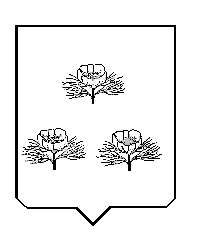 